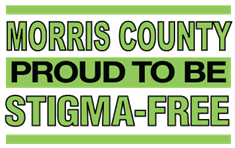 GRANT-IN-AIDSUBSTANCE USE/MENTAL HEALTH SERVICESFUNDING PRIORITIES SUMMARYCounty Fiscal Year (CFY) 2024_GIA-Subsance Use/Mental Health ServicesEstimated - $1,760,770Subgrant Term:  January 1, 2024 – December 31, 2024Match Requirements:   NoneMinimum Funding Request:  $5,000Funding Specifications:   The primary purpose of the Grant-In-Aid Substance Use/Mental Health funding is to provide individuals with no/low income with needed services to achieve wellness and recovery. The County of Morris is committed to supporting agencies that offer client-centered, trauma-informed, recovery-oriented care in a stigma free environment.   This public funding may only be billed for a specific unit of service when there is no third-party insurance, Medicare, Medicaid or any other type of reimbursement, in whole or in part, for that service unit. Applicants must meet the following criteria:Be appropriately licensed and maintain the highest standards of quality care.Use service output measures and performance standards, as required.Demonstrate an ability to provide and/or refer individuals to a full continuum of care. Target populations:Individuals aged 17 and over in the community who have a serious mental illness including a co-occurring substance use disorder, and are at risk of psychiatric hospitalization or homelessness.Youth (aged 13 – 18) and adults with substance use disorders or co-occurring disorders at risk of substance misuse, including legally involved individuals.  Mental health and/or substance use services for LGBTQ+ community membersBased on identified priorities in Morris County Human Services Planning Documents, program monitoring, quarterly reports and ongoing requests for services, the Department of Human Services is looking to purchase the following services:Mental Health/Co-Occurring:Housing supportive services for those with mental health and/order substance use disorderRecovery Services, including counseling, outreach, case management, and wrap around services that address multiple needs across systemsCommunity Services that support education, vocational and employment activitiesCrisis Services that provide a bridge to community treatment4.   Legal advocacy and representation for basic housing, shelter needsConsumer-Driven, Non-Crisis Services Youth related mental health/co-occurring services for ages 17+Supportive services for acute community clients not eligible for Intensive Case Management (ICM) but need consistent and regular supportive services multiple times per week, or more depending on individual needs Safe approach for individuals to access harm reduction (ex. fentanyl testing strips, Narcan, education on safer use, etc.)Transportation for those with mental health and/or substance use disordersNote: Legal Representation at psychiatric commitment hearings remains a priority for the County of Morris.  However, this service is no longer supported through this funding source.The services presently provided at One Medical Drive shall continue to be provided at that location.  The space shall be made available to the successful subgrantee. Subgrantee shall be responsible for all utilities and expense to operate the facility. The successful subgrantee shall provide those services at that location and shall be required to provide the County with an indemnity for all services at that location.Substance Use Services: The Department of Human Services will consider applications that provide services within the full American Society of Addiction Medicine (ASAM) Continuum, from prevention and early intervention services through treatment services and recovery support. Prescribed Rates: The Department of Human Services will pay for substance use services at the rate set by the New Jersey Department of Human Services, DMHAS, as set forth in the SFY 2023-24 Fee for Service Rates Unit Code chartSpecial Consideration will be given to the following service areas:Transportation - directly provided or linked, priority given to non-medical.  Recovery Support Services – Outreach & case management, relapse prevention, life skills, peer to peer services, employment and job training services, etc.Peer Recovery Specialist – Credentialed individuals available to respond after Narcan deployment in the hospital emergency room to provide ongoing support and linkage. Recovery Support Services available to individuals who are awaiting admission to treatment programs. Engaging individuals as a bridge to treatment services.Narcan training and kits provided to the community and various sectors of the community.Outreach and case management, including wraparound services, to engage individuals with co-occurring disorders and multiple service needs. Integrated services that address multiple needs across systems, using interventions that take into account an individual’s readiness (motivational interviewing).Youth related substance use services for ages 17+Bi-lingual services (English/Spanish)Harm Reduction The following gaps were identified:Telehealth/remote services for those who do not have access to an electronic deviceResources for family involvement/family support servicesSupportive services for those with a mental illness and individualized services based on the individual’s needApplicants must also include a copy of financial screening, sliding fee scale forms and the latest financial audit.  The County will not consider requests that do not include this information.All 2024 applications will be reviewed by the Morris County Mental Health Addictions Services Advisory Board.  This review will determine 2024 Grant-In-Aid funding recommendations. County Grant-In-Aid will be awarded based upon availability of funds for calendar year 2024. Should the County receive notification of a reduction in State or Federal funds, 2024 funding may be reduced or terminated.  Morris County will not be responsible for replacing or maintaining funding levels in the event that possible reductions occur during the 2024 allocation process.  The County of Morris reserves the right to renew Subgrant agreements for the period of January 1, 2025 through December 31, 2025, based upon annual program review and the availability of funding.Contact Amy Archer at 973-285-6852 (aarcher@co.morris.nj.us) or Rosalyn Suarez at 973-285-6867 (rosuarez@co.morris.nj.us) with any questions. 